Tisztelt Hölgyem/Uram!	A Magyar Honvédség 2017. május 22.-én, 08:00 órakor tájékoztatót tart a szervezet által felkínált munkavállalási lehetőségekről a hévízi Polgármesteri Hivatal konferenciatermében. 	Az eseményen a zalaegerszegi 12. Katonai Igazgatási Iroda állománya ismerteti a katonai életpályamodell részleteit és a jelentkezés feltételeit.	Kereseti lehetőség:      nettó 123.000 – 212.000 forint 			  	           (beosztástól, képesítéstől függően)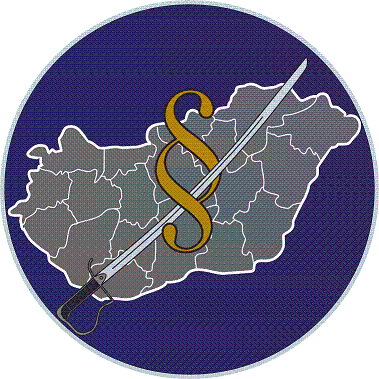 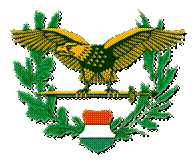 